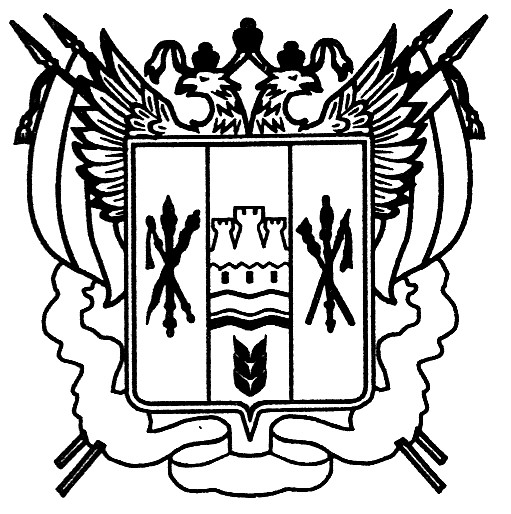 Российская ФедерацияРостовская область Заветинский район муниципальное образование «Заветинское сельское поселение»Администрация Заветинского сельского поселенияПостановление№ 71 12.07.2023								                        с.ЗаветноеВо исполнение Указа Президента Российской Федерации от 15.02.2006 № 116 "О мерах по противодействию терроризму", на основании части 1 пункта 7 статьи 34Устава муниципального образования«Заветинское сельское поселение» и в целях осуществления координации деятельности по профилактике терроризма, а также минимизации последствий его проявлений в границах Заветинского сельского поселенияПОСТАНОВЛЯЮ:Создать антитеррористическую комиссию при АдминистрацииЗаветинского сельского поселения.2. Утвердить:Положение об антитеррористической комиссии при Администрации Заветинского сельского поселения, согласно приложению №1;состав антитеррористической комиссии при Администрации Заветинскогосельского поселения, согласно приложению №2;состав оперативного штаба антитеррористической комиссии приАдминистрации Заветинского сельского поселения, согласно приложению №3Настоящее постановление вступает в силу со дня его официального обнародования.4. Контроль за исполнением настоящего постановления оставляю за собой.Глава АдминистрацииЗаветинскогосельского поселения                                                        С.И.БондаренкоПостановление вносит старший инспектор по вопросам культуры, спорта и делам молодёжиПриложение № 1к постановлению АдминистрацииЗаветинского сельского поселенияот  12.07.2023 №71ПОЛОЖЕНИЕоб антитеррористической комиссиипри Администрации Заветинского сельского поселения1. Антитеррористическая комиссия при Администрации Заветинского сельского поселения (далее - Комиссия) является координационным органом, обеспечивающим взаимодействие субъектов, осуществляющих борьбу с терроризмом на территории Заветинского сельского поселения.2. В своей деятельности Комиссия руководствуется Конституцией Российской Федерации, Федеральными законами, указами и распоряжениями Президента Российской Федерации, постановлениями и распоряжениями Правительства Российской Федерации, решениями Национального антитеррористического комитета, областными законами Ростовской области,   постановлениями и распоряжениями Губернатора Ростовской области, постановлениями и распоряжениями Правительства Ростовской области, нормативно правовыми актами Заветинского района,нормативно правовыми актамиАдминистрации Заветинского сельского поселения, а также настоящим Положением.Комиссия осуществляет свои полномочия во взаимодействии с территориальными органами федеральных органов исполнительной власти, исполнительными органами государственной власти Ростовской области, органами местного самоуправления сельского поселения, предприятиями, учреждениями и организациями на территорииЗаветинского сельского поселения.3. Основными задачами Комиссии являются:планирование, подготовка и осуществление, в пределах своей компетенции, мероприятий, а также выработка рекомендаций по предупреждению, выявлению и пресечению террористических действий на территории поселения; сбор и анализ информации о состоянии и тенденциях терроризма на территорииЗаветинского сельского поселения; внесение ГлавеАдминистрации Заветинского сельского поселения предложений для формирования системы мер по обеспечению безопасности и защите населения, объектов повышенной опасности от терроризма; координация деятельности органов местного самоуправления, предприятий, учреждений и организаций на территории Заветинского сельского поселения. Делопроизводство и мероприятия по обеспечению режима секретности организуются и осуществляются в соответствии с требованиями нормативных правовых актов Ростовской области и Заветинского района.4. Комиссия имеет право:принимать в пределах своей компетенции решения, касающиеся организации, координации и совершенствования деятельности Комиссии;запрашивать и получать в установленном порядке необходимые материалы и информацию от организаций (независимо от форм собственности) и должностных лиц;привлекать по согласованию с председателем Комиссии, в установленном порядке сотрудников и специалистов других организаций к экспертной, аналитической и иной работе, связанной с деятельностью Комиссии;вносить в установленном порядке предложения по вопросам, относящимся к компетенции Комиссии и требующим решения Главы Администрации Заветинского сельского поселения;взаимодействовать с территориальными органами исполнительной власти, структурными подразделениями аппарата АдминистрацииЗаветинского района, организациями, средствами массовой информации;осуществлять иные полномочия для решения вопросов обеспечения деятельности Комиссии.5. Комиссия осуществляет свою деятельность в соответствии с планом работы, принимаемым на заседании Комиссии и утверждаемым ее председателем.Заседания Комиссии проводятся на основании плана работы, но не реже одного раза в квартал, либо при необходимости безотлагательного рассмотрения вопросов, относящихся к ее компетенции.Решения Комиссии принимаются простым большинством голосов присутствующих на заседании членов Комиссии путем открытого голосования.6. Подготовка   материалов   к   заседанию   Комиссии   осуществляется представителями органов местного самоуправленияЗаветинского сельского поселения, исполнительных органов государственной власти Ростовской области и территориальных органов федеральных органов исполнительной власти, к ведению которых относятся вопросы повестки дня.Материалы предоставляются в Комиссию не позднее, чем за 5 дней проведения заседания.7. Решения, принимаемые Комиссией в соответствии с ее компетенцией, являются обязательными для всех предприятий, учреждений и организаций на территории поселения.8. В случае необходимости для участия в заседаниях Комиссии могут приглашаться представители не входящих в состав комиссии, руководители и должностные лица органов местного самоуправления, организаций, учреждений и предприятий на территорииЗаветинского сельского поселения.9. Председатель Комиссии:осуществляет руководство деятельностью Комиссии;утверждает принятые Комиссией решения и обеспечивает их исполнение;принимает решение о проведении заседания Комиссии при необходимости безотлагательного рассмотрения вопросов, относящихся к ее компетенции;распределяет обязанности между членами Комиссии;представляет Комиссию по вопросам, относящимся к ее компетенции.10. Для непосредственного управления силами и средствами, привлекаемыми для проведения антитеррористических операций и ликвидации последствий террористических действий, Комиссия образует из числа своих членов оперативный штаб.Оперативный штаб Комиссии возглавляет участковый уполномоченный полиции (с. Заветное) межмуниципального отдела полиции Министерства внутренних дел Российской Федерации «Ремонтненский» (по согласованию).Ведущий специалист по общим вопросам                                                       А.А.СоболенкоПриложение № 2к постановлению АдминистрацииЗаветинского сельского поселенияот 12.07.2023 №71 СОСТАВ   антитеррористической комиссии при Администрации Заветинского сельского поселенияВедущий специалист по общим вопросам                                                       А.А.СоболенкоПриложение № 3к постановлению АдминистрацииЗаветинского сельского поселения                                                                                       от 12.07.2023 №71СОСТАВоперативного штаба антитеррористической комиссии при АдминистрацииЗаветинского сельского поселенияВедущий специалист по общим вопросам                                                       А.А. СоболенкоО создании антитеррористической комиссии при АдминистрацииЗаветинского сельского поселения1. БондаренкоСергей Иванович- Глава Администрации Заветинского сельского поселения, председатель   антитеррористической комиссии- Глава Администрации Заветинского сельского поселения, председатель   антитеррористической комиссии2.Ильченко Александр Анатольевич- участковый уполномоченный полиции отделения полиции с.Заветноемежмуниципального отдела полиции Министерства внутренних дел Российской Федерации «Ремонтненский», заместитель председателя антитеррористической комиссии (по согласованию)- участковый уполномоченный полиции отделения полиции с.Заветноемежмуниципального отдела полиции Министерства внутренних дел Российской Федерации «Ремонтненский», заместитель председателя антитеррористической комиссии (по согласованию)3.ЛитвиноваЮлия Константиновна-старший инспектор по вопросам культуры, спорта и делам молодёжи Администрации Заветинского сельского поселения, секретарь антитеррористической    комиссии -старший инспектор по вопросам культуры, спорта и делам молодёжи Администрации Заветинского сельского поселения, секретарь антитеррористической    комиссии Члены комиссии:4.БашлаевДмитрий Борисович- главныйспециалист по вопросам муниципального хозяйства Администрации Заветинского сельского поселения- главныйспециалист по вопросам муниципального хозяйства Администрации Заветинского сельского поселения5.ЩетининВладимир Петрович- председатель сельскохозяйственного производствен-ного кооператива «Колос» (по согласованию)- председатель сельскохозяйственного производствен-ного кооператива «Колос» (по согласованию)6.ТаранинСергей Николаевич-директор муниципального бюджетного общеобразовательного учреждения Заветинской средней общеобразовательной школы №1 (по согласованию)-директор муниципального бюджетного общеобразовательного учреждения Заветинской средней общеобразовательной школы №1 (по согласованию)7.ЛивинскаяНаталья Александровна- директормуниципального бюджетного общеобразовательного учреждения Заветинской средней общеобразовательной школы №2 (по согласованию)- директормуниципального бюджетного общеобразовательного учреждения Заветинской средней общеобразовательной школы №2 (по согласованию)8.Линченко Евгений Леонидович- врач психиатр-нарколог для обслуживания сельского населения в Заветинском районе (по согласованию)- врач психиатр-нарколог для обслуживания сельского населения в Заветинском районе (по согласованию)1. ИльченкоАлександр Анатольевич- участковый уполномоченный полиции отделения полиции (дислокация с.Заветное) межмуниципального отдела полиции Министерства внутренних дел Российской Федерации «Ремонтненский», начальник штаба (по согласованию);- участковый уполномоченный полиции отделения полиции (дислокация с.Заветное) межмуниципального отдела полиции Министерства внутренних дел Российской Федерации «Ремонтненский», начальник штаба (по согласованию);2. ЛитвиноваЮлия Константиновна-старший инспектор по вопросам культуры, спорта и делам молодёжи Администрации Заветинского сельского поселения, заместитель начальника штаба;-старший инспектор по вопросам культуры, спорта и делам молодёжи Администрации Заветинского сельского поселения, заместитель начальника штаба;3. БашлаевДмитрий Борисович- главныйспециалист по вопросам муниципального хозяйства Администрации Заветинского сельского поселения, член штаба.- главныйспециалист по вопросам муниципального хозяйства Администрации Заветинского сельского поселения, член штаба.